教師授課課程查詢操作說明教師授課課程查詢操作說明1.請於正修科大首頁下方點選[正修訊息網]2.輸入教師代碼及密碼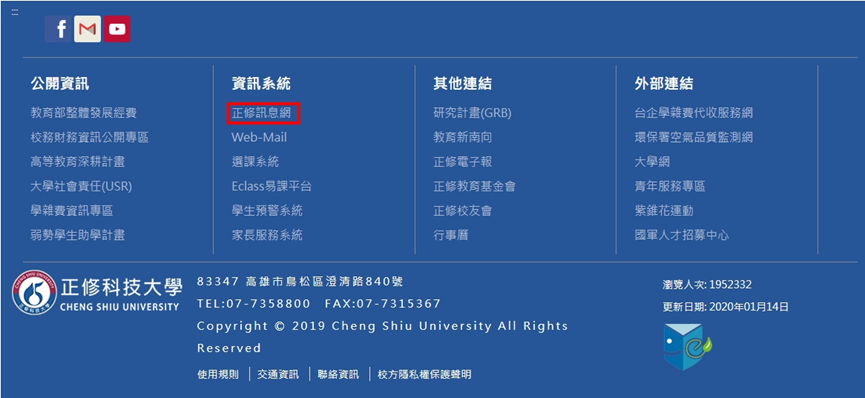 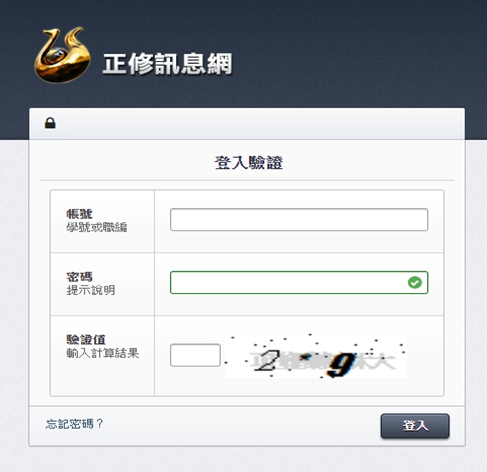 3.點選[教務資訊]4.點選[課表與調補課系統]5.選擇[108年第2學期]並點擊[進入]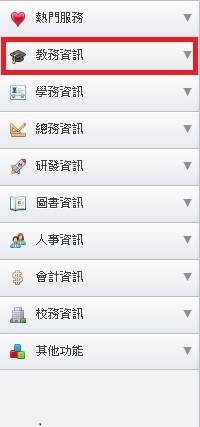 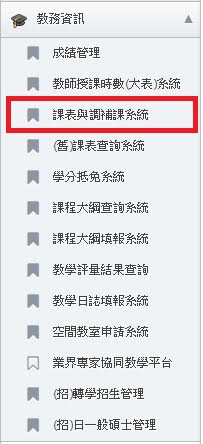 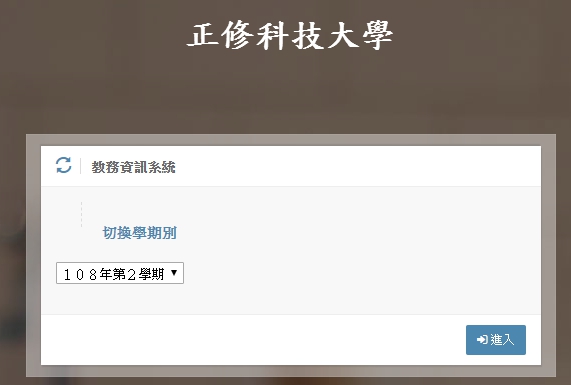 6.點選[我的課程]7.點選[授課日課表]8.螢幕右方顯示授課課程及授課時間、教室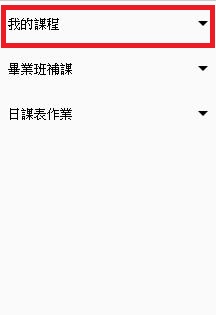 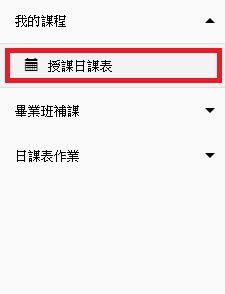 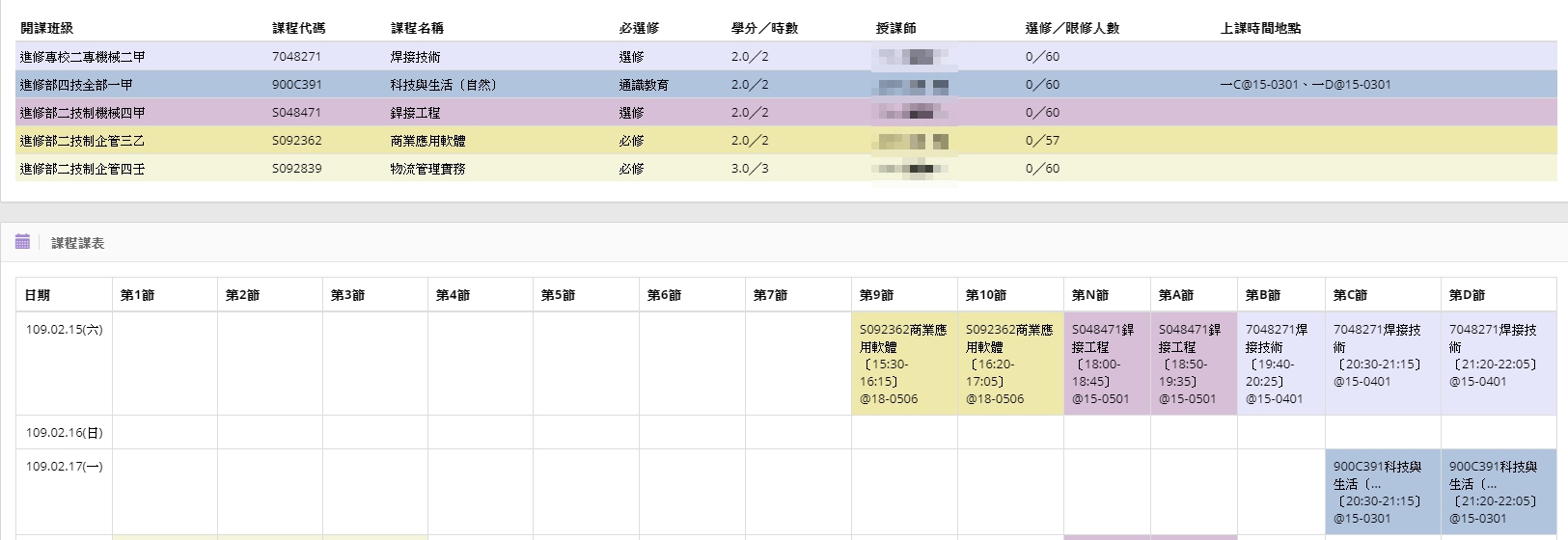 